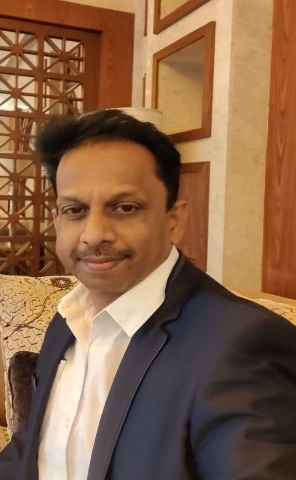 PROFILEName                            A. IsmailNationality                   Indian               Position                        GM  Sales & Marketing ManagerIndustry                       SteelMobile #                       00917397399595 Email                            saudia747@gmail.comAvailability                  Immediately (I am on exit from Saudi Arabia)Current Location       Chennai (India)ACADEMIC  :B.Sc.   ScienceProficiency in computerKEY SKILLS :Excellent in business communication & Marketing skills in multiple languages (English, Arabic, Tamil, Hindi & Urdu ) positive approach, self confidence, excellent presentation & organizational skills and Customer Relationship Management. Highly motivated & result driven.WORKING EXPERIENCE:  25 years excellent working experience in Mitwalli Steel co., Jeddah, Saudi Arabia as a GM Sales & Marketing Manager, branches all over  KSA.CAREER OBJECTIVE :Looking for an opportunity to be a part of growth oriented organizaon to take the challenging posion. I have a coLooking for an opportunity to be a part of growth oriented organizaon to take the challenging posion. I have a coLooking for an opportunity to be a part of growth oriented organization to take the challenging position. Open to domestic & international travel.All my 25 years in one company made me a complete study, about Encyclopedia of Steel.  Extensive region knowledge, Sales & Marketing in Jeddah, Riyadh, Dammam, Makkah, and Madina. Excellent in Team Management, Administration, Business Development, Export in charge with negotiating skills with Middle East, customers (UAE, Qatar, Kuwait, Bahrain, Oman). We produce pipes, tubes, slitting &shearing of coils.  Our company business turn over is US500 Million / year. We produce 400,000MT of steel pipes & tubes/year.As a Head Sales & Marketing I have handled a team of 35 Sales executives, Sales Managers, professionals from different countries.PRODUCTS OF SALES & MARKETING  KNOWLEDGE PEB ( BUTLER , ZAMIL BUILDING SYSTEMS, JEDDAH)WIRE RODROUND BARSQUARE BARSCAFFOLDING PIPES (1.50” UP TO 4”)ERW PIPESROUND PIPE 0.50MM TO 4.00MM  0.50” TO 4.00”SQUARE & RECTANGULAR TUBE0.50MM TO 4.00MM 16X16 TO 100X100HR SHEET 0.90MM TO 12.00MMGI SHEET   0.30MM TO  4.00MMCR SHEET  0.35MM TO  3.00MMHR PLATES 1.5MM TO 100MMPRE PAINTED COILS (Unicoil & Sabic) HOT ROLLED STEEL COILS/ SHEETS/PLATESSQUARE &ROUND PIPE/TUBESCOLD ROLLED STEEL COILS/SHEETSCOLD ROLLED PIPES/SHEETSGALVANIZED CORRUGATED SHEETSHR PLATESMILD STEEL EQUAL & UNEQUAL ANGLESPRE PAINTED CORRUGATED COILSCHEQUERED COILSSLITTING OF HR CR EGI PPT GI COILSHOT ROLLED PIPES, TUBES & COILSROUND, RECTANGLE PIPESCOLD ROLLED PIPES, TUBES & COILSROUND PIPESREBAR STEEL  (TMT)DEFORMED STEEL BAR 8mm to 32mm WELDED STEEL WIRE MESHSTRUCTURAL STEEL – MS. BEAMSIPE 80 TO 300 JIS 150 TO 600IPEA 80 TO 600UPE 50 TO 400UPN 30 TO 300JIS ALL SIZESHEA 100 TO 1000HEB 100 TO 1000HJS 100 TO 400HR PLATES MS FLAT BARMS ROUND BARMS ANGLE BAR/ EQUAL UNEQUAL ANGLE BARCHEQUERED PLATEPLATE   6MMM UP TO 80MM   12MTRSTMT BARS8.00mm to 32mm x12MTRACHIEVEMENTS:01.King Abdul Aziz Airport Jeddah Project 100 million     TMT bar/Scaffolding Pipes/Strctural Beams/Sheets02. Mina Tents in Makkah for pilgrims project 250 million       TMT bar/Scaffolding Pipes/Strctural Beams/sheets04. Saudi Oger Project  200 million  TMT Bar05. Saudi Binladin project TMT Bar /Scaffolding Pipes/sheets06. Haramain Railways project SR 200 million  TMT BarOur World Top Steel Suppliers :Mitsui                               Sumitomo                    MitsibushiArcellor Mittal                Posco                            Mach SteelHyundai Steel                  Nippon                         DuffercoUnited Steel                     Stemcor                        MitsuiProducts supporting residential, commercial, institutional, and industrial construction applications both domestic and international customers (middle east customers).Also we supply structural steel and Pre-painted coils , sheets, erection of pre-engineered building materials Reporting directly to CEO, MD of the company, Weekly meeting with Finance Manager, Production Manager, Export Manager discussing local & international Sales & Marketing.Credit facilities for domestic & International customers.Preparing business proposals/presentations for sales project  Weekly meeting with CEO, Purchase Manager, Procurement , Store Manager, Loading head, Plant Manager.Discussing credit facilities for domestic & International customers.Preparing business proposals/presentations for sales project  Weekly meeting with CEO, Purchase Manager, Procurement , Store Manager, Loading head, Plant Manager.Prioritizing, consistent improvement in rug quality as a commitment to excellence and customer satisfaction.  JOB PROFILE & RESPONSIBILITIES.Develop and maintaining personal relationship with key decision makers. Multitasking.Generating & handling enquiries from customers.Generate regular reports on  sales & marketingEnsure both loading of materials & collections on time.Set long and short term sales strategies for an assigned districtOversee the sales activities of the organization’s products/services in a particular districtSource for dealers and distributorsParticipate in the interview and recruit process of employeesReview objectives of all external sales personnelGuide employees to ensure effectiveness of cross selling activitiesDesign cross selling campaigns and programsServe as a coach to team staff and other employees in the company.Develop training for new staff.Generate regular reports on  sales & marketing,Set long and short term sales strategies for an assigned district.Oversee the sales activities of the organization’s products/services in a particular district.Discussing and taking important decision with Finance Manager, Credit Facility Manager, Production Manager to proceed domestic & international sales without any interruption.Responsible for Sales,  Marketing , Enquiries, P.O.  price negotiation, pricing & invoice check. Review the sales process which includes – Quotations, response to   enquiries, follow up of offers.Responsible for obtaining profitable results through the sales team by developing the team through motivation, counseling, skills development and product knowledge development.Manage the sales administration function, operational performance reporting, streamlining processes and systems wherever possible, and advising senior management on maximizing business relationships and creating an environment where customer service can flourish.Responsible for managing the sales team, developing a business plan covering sales, revenue, and expense controls, meeting agreed targetsAssist in the development of the annual marketing plan, specifically advising on: realistic forecasts for each product and territory (based on historical data, market trends, competitive activity, promotional strategy and sales effort), realistic costs of operating the sales force; and sales promotion program plans.Ensure that all sales representative activities are in accordance with the guidelines of the company’s Code of Conduct.Responsible for  the planning, direction, organization and control of sales managers and sales representatives to accomplish specific objectives.Responsible for monitoring the performance of the sales team by establishing a system of reports and communications involving sales reports, cyclical sales meetingsPlan and implement a specific appraisal system that describes the responsibilities and performance standards for each member of the sales team, set individual territory sales and commission targets and administer the commission plan.Ability to design and effectively implement both short-term and long-term business strategies   *   Proven experience in cross-selling, and competence in various                sales activities.Demonstrated knowledge of organizational strategies and techniques.Strong analytical skillsStrong negotiation skillsStrong interpersonal skillsExcellent motivational skillsGood supervisory skillsAbility to be flexible and to multitaskAbility to absorb pressure that comes with the positionAbility to work with a teamPossess administration skillsExperience in Digital MarketingExcellent experience in dealing with Middle east customers. Travel UAE, Kuwait, Qatar, Bahrain & Oman.Good in handling cash, credit, wire transfers &L/C customers.LANGUAGES KNOWN		Arabic                    Advance & FluentEnglish                   Excellent & AdvanceHindi                      Fluent& AdvanceUrdu                       FluentTamil                      AdvancePERSONAL DETAILSNATIONALITY             INDIANMARITAL STATUS      MARRIEDDRIVING LICENSE      SAUDI ARABIA/INDIAI hereby affirm that all the details provided above are true to the best of my knowledge.ASADULLA ISMAIL